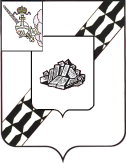 АДМИНИСТРАЦИЯ УСТЮЖЕНСКОГО МУНИЦИПАЛЬНОГО ОКРУГА ВОЛОГОДСКОЙ ОБЛАСТИПОСТАНОВЛЕНИЕот 28.04.2023 № 355          г. УстюжнаОб утверждении формы провероч-ного листа (списка контрольных вопросов), применяемого при осуществлении муниципального жилищного контроля на террито-рии Устюженского муниципаль-ного округаВ соответствии с частью 3 статьи 21, статьей 53 Федерального закона от 31.07.2020 № 248-ФЗ «О государственном контроле (надзоре) и муниципальном контроле в Российской Федерации», постановлением Правительства Российской Федерации от 27.10.2021 № 1844 «Об утверждении требований к разработке, содержанию, общественному обсуждению проектов форм проверочных листов, утверждению, применению, актуализации форм проверочных листов, а также случаев обязательного применения проверочных листов», решением Земского Собрания Устюженского муниципального округа Вологодской области от 22.12.2022 № 98 «Об утверждении Положения о муниципальном жилищном  контроле на территории Устюженского муниципального округа», на основании статьи 38 Устава Устюженского муниципального округа Вологодской областиадминистрация округа ПОСТАНОВЛЯЕТ:1. Утвердить  форму  проверочного листа  (список  контрольных  вопросов),  применяемого  при  осуществлении  муниципального жилищного контроля на территории Устюженского муниципального округа (прилагается).2. Опубликовать настоящее постановление в информационном бюллетене «Информационный вестник Устюженского муниципального округа» и разместить на официальном сайте Устюженского муниципального округа.По поручению главы округапервый заместитель главы округа – начальник управленияжилищно-коммунального хозяйства, архитектуры, строительства и экологии                                                                  А.Ю. Болтунов                                                                                                        Приложениек постановлению администрации Устюженского муниципального округаВологодской областиот 28.04.2023 № 355(форма)QR-кодПроверочный лист (список контрольных вопросов, ответы на которые свидетельствуют о соблюдении или несоблюдении контролируемым лицом обязательных требований), применяемых при осуществлении муниципального жилищного контроля (далее – проверочный лист)1. Наименование вида контроля: муниципальный жилищный контроль.2. Наименование контрольного органа: администрация Устюженского муниципального округа Вологодской области.3. Реквизиты нормативного правового акта об утверждении формы проверочного листа ________________________________________________________________________4. Реквизиты решения контрольного органа о проведении контрольного мероприятия, подписанного уполномоченным должностным лицом контрольного органа __________________________________________________________________________________________________________________________________________________________.5. Вид контрольного мероприятия ______________________________________________________________________________________________________________________.6. Учетный номер контрольного мероприятия ____________________________________________________________________________________________________________.7. Объект муниципального контроля, в отношении которого проводится контрольное мероприятие: ______________________________________________________________________________________________________________________________________________.8. Место (места) проведения контрольного мероприятия с заполнением проверочного листа: __________________________________________________ _____________________________________________________________________________.9. Фамилия, имя и отчество (при наличии) гражданина или индивидуального предпринимателя, его идентификационный номер налогоплательщика и (или) основной государственный регистрационный номер индивидуального предпринимателя, адрес регистрации гражданина или индивидуального предпринимателя, наименование юридического лица, его идентификационный номер налогоплательщика и (или) основной государственный регистрационный номер, адрес юридического лица (его филиалов, представительств, обособленных структурных подразделений) __________________________________________________________________________________________________________________________________________________________.10. Должность, фамилия и инициалы должностного лица контрольного органа, в должностные обязанности которого в соответствии с положением о виде контроля, должностной инструкцией входит осуществление полномочий по виду контроля, в том числе проведение контрольных мероприятий, проводящего контрольное мероприятие и заполняющего проверочный лист (далее - инспектор) _________________________________________________________________________________________________________________________________________________________.11. Список контрольных вопросов, отражающих содержание обязательных требований, ответы на которые однозначно свидетельствуют о соблюдении или несоблюдении контролируемым лицом обязательных требований, составляющих предмет проверки«____»________________20___г.(указывается дата заполнения проверочного листа)____________________________________________________________________(должность, фамилия, имя, отчество (последнее - при наличии) лица,проводящего контрольное мероприятие и заполняющего проверочный лист)Рекомендации по заполнению контрольного листа (списка контрольных вопросов):- в графе «ДА» проставляется отметка, если предъявляемое требование реализовано в полном объеме;- в графе «НЕТ» проставляется отметка, если предъявляемое требование не реализовано или реализовано не в полном объеме;- в графе «НЕПРИМЕНИМО» проставляется отметка, если предъявляемое требование не подлежит реализации проверяемым субъектом и (или) контролю применительно к данному проверяемому субъекту;- в графе «ПРИМЕЧАНИЕ» отражаются причины, по которым предъявляемое требование реализовано не в полном объеме; графа «ПРИМЕЧАНИЕ» подлежит обязательному заполнению в случае заполнения графы НЕПРИМЕНИМО».»"__" ______________ 20__ г.    (дата заполнения    проверочного листа)_____________________________   _________  __________________________(должность лица, заполнившего   (подпись)             (фамилия, имя, отчество     проверочный лист)                                                (при наличии)   лица, заполнившего                                                                                                 проверочный лист)№ п/пВопрос, отражающий содержание обязательных требованийСоотнесенные со списком контрольных вопросов реквизиты нормативных правовых актов с указанием структурных единиц этих актовОтветы на вопросыОтветы на вопросыОтветы на вопросыОтветы на вопросы№ п/пВопрос, отражающий содержание обязательных требованийСоотнесенные со списком контрольных вопросов реквизиты нормативных правовых актов с указанием структурных единиц этих актовданетнеприменимопримечание1Соблюдаются ли требования по содержанию фундаментов и стен подвалов?- пункты 4.1.1 – 4.1.3  Постановления Госстроя РФ от 27.09.2003 N 170 "Об утверждении Правил и норм технической эксплуатации жилищного фонда" (далее - Правила N 170)2Соблюдаются ли требования по содержанию подвальных помещений?пункт 3.4.1-3.4.4; 4.1.15 Правил N 1703Соблюдаются ли требования по содержанию стен и фасадов многоквартирных домов?пункт 4.2.1.1-4.2.2.4;   4.2.3-4.2.3.17  Правил N 1704Соблюдаются ли обязательные требования по содержанию перекрытий многоквартирных домов?пункт 4.3.1-4.3.7 Правил N 1705Соблюдаются ли обязательные требования по техническому обслуживанию крыш и водоотводящих устройств?пункт 4.6.1.1-4.6.4.10 Правил N 1706Соблюдаются ли обязательные требования по содержанию лестниц многоквартирного дома?пункт 4.8.1-4.8.13 Правил N 1707Соблюдаются ли обязательные требования по содержанию лестничных клеток многоквартирного дома?Пункт 3.2.2-3.2.18 Правил N 1708Соблюдаются ли обязательные требования по содержанию систем отопления многоквартирного дома?пункт 5.1.1-5.1.3 Правил N 1709Соблюдаются ли обязательные требования по содержанию систем водоснабжения и канализации многоквартирного дома?пункт 5.8.1-5.8.4; 5.8.6 Правил N 17010Соблюдаются ли обязательные требования по подготовке жилого фонда к сезонной эксплуатации?пункт 2.6.2 Правил N 17011Соблюдаются ли правила уборки придомовой территории в летний период?пункт 3.6.10-3.6.13 Правил N 17012Соблюдаются ли правила уборки придомовой территории в зимний период?пункт 3.6.14-3.6.27 Правил N 17013Соблюдаются ли правила эксплуатации электрооборудования жилых зданий пункт 5.6.2;  5.6.4.; 5.6.6     Правил N 17014Соблюдаются ли обязательные требования по содержанию систем вентиляции жилых домовпункт 5.7.1-5.7.11   Правил N 170